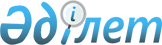 О внесении изменений и дополнений в приказ Министра образования и науки Республики Казахстан от 31 марта 2011 года № 128 «Об утверждении Правил присвоения ученых званий (ассоциированный профессор (доцент), профессор)»Приказ Министра образования и науки Республики Казахстан от 21 января 2016 года № 57. Зарегистрирован в Министерстве юстиции Республики Казахстан 22 февраля 2016 года № 13163

      ПРИКАЗЫВАЮ:



      1. Внести в приказ Министра образования и науки Республики Казахстан от 31 марта 2011 года № 128 «Об утверждении Правил присвоения ученых званий (ассоциированный профессор (доцент), профессор)» (зарегистрированный в Реестре государственной регистрации нормативных правовых актов за № 6939, опубликованный в газете «Казахстанская правда» от 25 мая 2011 года № 166 (26587)) следующие изменения и дополнения:



      в Правилах присвоения ученых званий (ассоциированный профессор (доцент), профессор), утвержденных указанным приказом:



      часть первую пункта 4 изложить в следующей редакции:

      «4. Ученое звание ассоциированного профессора (доцента) присваивается лицам с ученой степенью (кандидата наук, доктора наук, доктора философии (PhD), доктора по профилю) или академической степенью доктора  философии (PhD), доктора по профилю или степенью доктора философии (PhD), доктора по профилю (далее - претенденты), работающим в организации, представляющей ходатайство о присвоении ученого звания на полной ставке, при наличии:»;



      дополнить пунктами 4-1, 4-2, 4-3, 4-4, 4-5 и 4-6 следующего содержания:

      «4-1. Ученое звание ассоциированного профессора (доцента) присваивается претендентам - специалистам в сфере искусства и архитектуры, работающим в данной организации на полной ставке, при наличии:

      1) непрерывного стажа научной и (или) творческо-педагогической деятельности согласно требованиям подпункта 1) пункта 4 настоящих Правил;

      2) не менее 14 (четырнадцати) научных статей (не тезисы) и (или) творческих трудов по запрашиваемой специальности, опубликованных после защиты диссертации, в том числе:

      не менее 10 (десяти) в изданиях, рекомендуемых уполномоченным органом, и (или) творческих трудов, представленных в Республике Казахстан;

      не менее 2 (двух) в зарубежных научных журналах или 1 (один) творческий труд, представленный за рубежом;

      не менее 2 (двух) докладов в материалах зарубежных международных конференций или участие не менее 1 (одного) раза в качестве председателя, члена жюри, куратора на международном конкурсе, выставке, фестивале, олимпиаде;

      3) монографии, рекомендованной Ученым советом (издана за последние 5 (пять) лет, соискателю принадлежит не менее 4 (четырех) печатных листов); либо рекомендованного Ученым советом/Республиканским учебно-методическим советом индивидуально написанного учебного (учебно-методического) пособия (издано за последние 5 (пять) лет, объемом не менее 4 (четырех) печатных листов, используется в учебном процессе не менее 1 (одного) учебного года); либо лица, защитившего диссертацию под его руководством и имеющего ученую степень; либо подготовленного под его руководством лица (коллектива). В качестве подготовленного лица (коллектива) засчитывается лауреат, призер республиканских, международных (учрежденных уполномоченными органами Республики Казахстан), зарубежных конкурсов, выставок, фестивалей, премий, олимпиад.

      4-2. Ученое звание ассоциированного профессора (доцента) присваивается специалистам в области искусства и архитектуры, не имеющим ученой степени (кандидата наук, доктора наук) или степени доктора философии (PhD), доктора по профилю, но удостоенным почетного звания, предусмотренного Законом Республики Казахстан от 12 декабря 1995 года «О государственных наградах Республики Казахстан» (далее - Закон), работающим в данной организации при наличии:

      1) непрерывного стажа научной и (или) творческо-педагогической деятельности не менее 3 (трех) лет;

      2) не менее 10 (десяти) научных статей (не тезисы) и (или) творческих трудов по запрашиваемой специальности;

      3) монографии/учебно-методического пособия/подготовленного под его руководством лица (коллектива) согласно требованиям подпункта 3) пункта 4-1 настоящих Правил.

      4-3. Ученое звание ассоциированного профессора (доцента) присваивается претендентам - специалистам физической культуры и спорта, работающим в данной организации на полной ставке, при наличии:

      1) непрерывного стажа научной и (или) тренерско-педагогической деятельности согласно требованиям подпункта 1) пункта 4 настоящих Правил;

      2) не менее 14 (четырнадцати) научных статей (не тезисы) по

запрашиваемой специальности, опубликованных после защиты диссертации, в том числе:

      не менее 10 (десяти) в изданиях, рекомендуемых уполномоченным органом;

      не менее 2 (двух) в зарубежных научных журналах;

      не менее 2 (двух) докладов в материалах зарубежных международных конференций;

      3) монографии, рекомендованной Ученым советом (издана за последние 5 (пять) лет, соискателю принадлежит не менее 4 (четырех) печатных листов); либо рекомендованного Ученым советом/Республиканским учебно-методическим советом индивидуально написанного учебного (учебно-методического) пособия (издано за последние 5 (пять) лет, объемом не менее 4 (четырех) печатных листов, используется в учебном процессе не менее 1 (одного) учебного года); либо лица, защитившего диссертацию под его руководством и имеющего ученую степень; либо подготовленного под его руководством лица (коллектива). В качестве подготовленного лица засчитывается чемпион или призер Всемирных универсиад, чемпионатов Азии и Азиатских игр, чемпион или призер Европы, мира и Олимпийских игр.

      4-4. Ученое звание ассоциированного профессора (доцента) присваивается специалистам физической культуры и спорта, не имеющим ученой степени (кандидата наук, доктора наук) или степени доктора философии (PhD), доктора по профилю, но удостоенным почетного звания Республики Казахстан, предусмотренного Законом или звания «Заслуженный тренер Республики Казахстан» и работающим в данной организации, при наличии:

      1) непрерывного стажа научной и (или) тренерско-педагогической деятельности не менее 3 (трех) лет;

      2) не менее 10 (десяти) научных статей (не тезисы) по запрашиваемой специальности;

      3) монографии/учебно-методического пособия/подготовленного под его руководством лица (коллектива) согласно требованиям подпункта 3) пункта 4-3 настоящих Правил.

      4-5. Ученое звание ассоциированного профессора (доцента) присваивается претендентам - военнослужащим, сотрудникам и работникам высших военных, специальных учебных заведений или научных организаций Министерства обороны Республики Казахстан, органов национальной безопасности Республики Казахстан и Министерства внутренних дел Республики Казахстан, а также военных кафедр вузов, работающим в данной организации на полной ставке, при наличии:

      1) непрерывного стажа научной и (или) научно-педагогической деятельности не менее 3 (трех) лет после защиты диссертации, в том числе 2 (два) года замещающим должности не ниже ассоциированного профессора (доцента) вуза или старшего научного сотрудника в научной организации, должности руководителей (начальников) подразделений, заместителей руководителя (начальника), руководителя (начальника) высшего военного, специального учебного заведения или научной организации Министерства обороны Республики Казахстан, органов национальной безопасности Республики Казахстан и Министерства внутренних дел Республики Казахстан, не ниже ассоциированного профессора (доцента) военной кафедры вуза;

      2) не менее 14 (четырнадцати) научных статей (не тезисы) по запрашиваемой специальности, опубликованных после защиты диссертации, из них не менее 10 (десяти) в изданиях, рекомендуемых уполномоченным органом;

      3) монографии, рекомендованной Ученым советом (издана за последние 5 (пять) лет, соискателю принадлежит не менее 6 (шести) печатных листов); либо рекомендованного Ученым советом индивидуально написанного учебного (учебно-методического) пособия (издано за последние 5 (пять) лет, объемом не менее 6 (шести) печатных листов, используется в образовательном процессе не менее 1 (одного) учебного года); либо лица, защитившего диссертацию под его руководством и имеющего ученую степень (кандидата наук, доктора наук, доктора философии (PhD), доктора по профилю) или академической степенью доктора философии (PhD), доктора по профилю или степенью доктора философии (PhD), доктора по профилю.

      4-6. Ученое звание ассоциированного профессора (доцента) присваивается военнослужащим, сотрудникам и работникам высших военных, специальных учебных заведений или научных организаций Министерства обороны Республики Казахстан, органов национальной безопасности Республики Казахстан и Министерства внутренних дел Республики Казахстан, а также военных кафедр вузов, не имеющим ученую степень (кандидата наук, доктора наук, доктора философии (PhD), доктора по профилю) или академическую степень доктора философии (PhD), доктора по профилю или степень доктора философии (PhD), доктора по профилю, но имеющим воинское (специальное) звание не ниже полковника и работающим в данной организации на полной ставке, при наличии:

      1) непрерывного стажа научной и (или) научно-педагогической деятельности в должности согласно требованиям подпункта 1) пункта 4-5 настоящих Правил;

      2) не менее 14 (четырнадцати) научных статей (не тезисы) по запрашиваемой специальности, опубликованных в изданиях, из них не менее 10 (десяти) в изданиях, рекомендуемых уполномоченным органом;

      3) монографии или учебного (учебно-методического) пособия согласно требованиям подпункта 3) пункта 4-5 настоящих Правил.»;



      часть первую пункта 5 изложить в следующей редакции:

      «5. Ученое звание профессора присваивается претендентам с ученым званием ассоциированного профессора (доцента) или старшего научного сотрудника, работающим в организации, представляющей ходатайство о присвоении ученого звания на полной ставке, при наличии:»;



      часть первую пункта 5-1 изложить в следующей редакции:

      «5-1. Ученое звание профессора присваивается претендентам, работающим в организации, представляющей ходатайство о присвоении ученого звания на полной ставке, при наличии:»;



      дополнить пунктами 5-2, 5-3, 5-4, 5-5 и 5-6 следующего содержания:

      «5-2. Ученое звание профессора присваивается специалистам в сфере искусства и архитектуры, имеющим ученое звание ассоциированного профессора (доцента) или старшего научного сотрудника и работающим в данной организации на полной ставке, при наличии:

      1) непрерывного стажа научной и (или) творческо-педагогической деятельности согласно требованиям подпункта 1) пункта 5 настоящих Правил;

      2) не менее 28 (двадцати восьми) научных статей (не тезисы) и (или) творческих трудов по запрашиваемой специальности, опубликованных (созданных) после получения ученого звания ассоциированного профессора (доцента), в том числе:

      не менее 20 (двадцати) научных статей в изданиях, рекомендуемых уполномоченным органом и (или) творческих трудов, представленных в Республике Казахстан;

      не менее 5 (пяти) научных статей в зарубежных научных журналах и (или) 3 (три) творческих труда, представленных за рубежом;

      не менее 3 (трех) докладов в материалах зарубежных международных конференций или участие не менее 2 (двух) раз в качестве председателя, члена жюри, куратора на международном конкурсе, выставке, фестивале, олимпиаде;

      3) монографии, рекомендованной Ученым советом и опубликованной после получения ученого звания ассоциированного профессора (доцента) (авторство составляет не менее 6 (шести) печатных листов); либо рекомендованного Ученым советом/Республиканским учебно-методическим советом индивидуально написанного учебника (издано за последние 5 (пять) лет, используется в образовательном процессе не менее 1 (одного) учебного года, общим объемом не менее 6 (шести) печатных листов); либо 3 (трех) лиц, защитивших диссертации под его руководством и имеющих ученую степень; либо 2 (два) подготовленных под его руководством лиц (коллективов). В качестве подготовленных лиц (коллективов) засчитываются лауреаты, призеры республиканских, международных (учрежденных уполномоченными органами Республики Казахстан), зарубежных конкурсов, выставок, фестивалей, премий, олимпиад.

      5-3. Ученое звание профессора присваивается специалистам в сфере искусства и архитектуры, имеющим ученое звание ассоциированного профессора (доцента) степени, удостоенным почетного звания, предусмотренного Законом, работающим в данной организации, при наличии:

      1) непрерывного стажа научной и (или) творческо-педагогической деятельности не менее 5 (пяти) лет;

      2) не менее 20 (двадцати) научных статей и (или) творческих трудов по запрашиваемой специальности;

      3) монографии/учебника/подготовленных под его руководством лиц (коллективов) согласно требованиям подпункта 3) пункта 5-2 настоящих Правил.

      5-4. Ученое звание профессора присваивается специалистам физической культуры и спорта, имеющим ученое звание ассоциированного профессора (доцента) или старшего научного сотрудника, и работающим в данной организации на полной ставке, при наличии:

      1) непрерывного стажа научной и (или) тренерско-педагогической деятельности согласно требованиям подпункта 1) пункта 5 настоящих Правил;

      2) не менее 28 (двадцати восьми) научных статей (не тезисы) по запрашиваемой специальности, опубликованных после получения ученого звания ассоциированного профессора (доцента), в том числе:

      не менее 20 (двадцати) научных статей в изданиях, рекомендуемых уполномоченным органом;

      не менее 5 (пяти) научных статей в зарубежных научных журналах;

      не менее 3 (трех) докладов в материалах зарубежных международных конференций;

      3) монографии, рекомендованной Ученым советом и опубликованной после получения ученого звания ассоциированного профессора (доцента) (авторство составляет не менее 6 (шести) печатных листов); либо рекомендованного Ученым советом/Республиканским учебно-методическим советом индивидуально написанного учебника (издано за последние 5 (пять) лет, используется в образовательном процессе не менее 1 (одного) учебного года, общим объемом не менее 6 (шести) печатных листов); либо 3 (трех) лиц, защитивших диссертации под его руководством и имеющих ученую степень; либо 2 (два) подготовленных под его руководством лиц (коллективов). В качестве подготовленных лиц (коллективов) засчитываются чемпионы Всемирных универсиад, чемпионатов Азии и Азиатских игр, чемпионы или призеры Европы, мира и Олимпийских игр.

      5-5. Ученое звание профессора присваивается специалистам физической культуры и спорта, имеющим ученое звание ассоциированного профессора (доцента) и удостоенным почетного звания Республики Казахстан, предусмотренного Законом или звания «Заслуженный тренер Республики Казахстан» и работающим в данной организации, при наличии:

      1) непрерывного стажа научной и (или) тренерско-педагогической деятельности не менее 5 (пяти) лет;

      2) не менее 20 (двадцати) научных статей по запрашиваемой специальности;

      3) монографии/учебника/подготовленных под его руководством лиц (коллективов) согласно требованиям подпункта 3) пункта 5-4 настоящих Правил.

      5-6. Ученое звание профессора присваивается военнослужащим, сотрудникам и работникам высших военных, специальных учебных заведений или научных организаций Министерства обороны Республики Казахстан, органов национальной безопасности Республики Казахстан и Министерства внутренних дел Республики Казахстан, а также военных кафедр вузов, имеющим ученое звание ассоциированного профессора (доцента), работающим в данной организации на полной ставке, при наличии:

      1) непрерывного стажа научной и (или) научно-педагогической деятельности не менее 5 (пяти) лет после получения ученого звания ассоциированного профессор (доцента), в том числе 2 (два) года замещающим должности не ниже профессора вуза или старшего научного сотрудника в научной организации, должности руководителей (начальников) подразделений, заместителей руководителя (начальника), руководителя (начальника) высшего военного, специального учебного заведения или научной организации Министерства обороны Республики Казахстан, органов национальной безопасности Республики Казахстан и Министерства внутренних дел Республики Казахстан, не ниже профессора военной кафедры вуза;

      2) 28 (двадцать восемь) научных статей (не тезисы) по запрашиваемой специальности, опубликованных после получения ученого звания ассоциированного профессора (доцента), из них 20 (двадцать) в изданиях, рекомендуемых уполномоченным органом;

      3) монографии, рекомендованной Ученым советом и опубликованной после получения ученого звания ассоциированного профессора (доцента) (авторство составляет не менее 6 (шести) печатных листов); либо рекомендованного Ученым советом индивидуально написанного учебника (издано за последние 5 (пять) лет, используется в образовательном процессе не менее 1 (одного) учебного года, общим объемом не менее 6 (шести) печатных листов); либо 3 (трех) лиц, защитивших диссертации под его руководством и имеющих ученую степень (кандидата наук, доктора наук, доктора философии (PhD), доктора по профилю) или академической степенью доктора философии (PhD), доктора по профилю или степенью доктора философии (PhD), доктора по профилю.»;



      пункт 6 исключить.



      2. Комитету по контролю в сфере образования и науки Министерства образования и науки Республики Казахстан (Нюсупов С.Н.) в установленном законодательством порядке обеспечить:

      1) государственную регистрацию настоящего приказа в Министерстве юстиции Республики Казахстан;

      2) в течение десяти календарных дней после государственной регистрации настоящего приказа направление его копии на официальное опубликование в периодических печатных изданиях и Информационно-правовой системе «Әділет», а также в Республиканское государственное предприятие на праве хозяйственного ведения «Республиканский центр правовой информации Министерства юстиции Республики Казахстан» для размещения в Эталонном контрольном банке нормативных правовых актов Республики Казахстан;

      3) размещение настоящего приказа на официальном интернет-ресурсе Министерства образования и науки Республики Казахстан;

      4) в течении десяти рабочих дней после государственной регистрации настоящего приказа в Министерстве юстиции Республики Казахстан представление в Юридический департамент Министерства образования и науки Республики Казахстан сведений об исполнении мероприятий, предусмотренных подпунктами 1), 2) и 3) пункта 2 настоящего приказа.



      3. Контроль за исполнением настоящего приказа возложить на председателя Комитета по контролю в сфере образования и науки Министерства образования и науки Республики Казахстан Нюсупова С.Н.



      4. Настоящий приказ вводится в действие по истечении десяти календарных дней после дня его первого официального опубликования.      Министр образования и науки

      Республики Казахстан                       А. Саринжипов      «СОГЛАСОВАН»

      Председатель Комитета

      национальной безопасности

      Республики Казахстан

      Жумаканов В.З. ____________

      4 февраля 2016 года      «СОГЛАСОВАН»

      Министр внутренних дел

      Республики Казахстан

      Касымов К.Н. _______________

      ____________ 20__ года      «СОГЛАСОВАН»

      Министр культуры и спорта

      Республики Казахстан

      Республики Казахстан

      Мухамедиулы А. ____________

      ____________ 20__ года      «СОГЛАСОВАН»

      Министр обороны

      Республики Казахстан

      Тасмагамбетов И.Н. _________

      ____________ 20__ года
					© 2012. РГП на ПХВ «Институт законодательства и правовой информации Республики Казахстан» Министерства юстиции Республики Казахстан
				